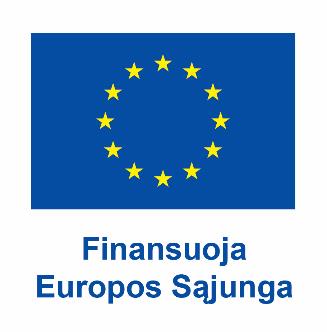 SIENŲ VALDYMO IR VIZŲ POLITIKOS FINANSINĖS PARAMOS PRIEMONĖS, ĮTRAUKTOS Į INTEGRUOTO SIENŲ VALDYMO FONDĄ, IR VIDAUS SAUGUMO FONDO 2021–2027 M. PROGRAMŲ STEBĖSENOS KOMITETO I-OJO POSĖDŽIODARBOTVARKĖ2022 m. lapkričio 23 d. 09:30-13:00Viešbutis „Neringa“ (Gedimino pr. 23), Vilnius1.Registracija 9.30-10.00Registracija 9.30-10.002.Įžanginė kalba. (A. Abramavičius, vidaus reikalų viceministras, komiteto pirmininkas)Įžanginė kalba. (A. Abramavičius, vidaus reikalų viceministras, komiteto pirmininkas)3. Europos Komisijos Migracijos ir vidaus reikalų generalinio direktorato atstovo kalba  informacija4.Darbotvarkės ir SVVP/VSF stebėsenos komiteto darbo reglamento patvirtinimas(A. Abramavičius, vidaus reikalų viceministras, komiteto pirmininkas)  balsavimas5. ES finansavimas vidaus reikalų sričiai 2021–2027 m. laikotarpiu – SVVP ir VSF programų pristatymas(L. Šemetulskytė, Vidaus reikalų ministerijos (VRM) Europos Sąjungos investicijų ir tarptautinių programų departamento (ESITPD) direktorė)  informacija6.SVVP programos veiksmų įgyvendinimo planas(D. Trinkūnienė, VRM ESITPD Vidaus saugumo fondo skyriaus (VSFS) patarėja)  balsavimas7.VSF programos veiksmų įgyvendinimo planas(V. Plotnikovienė, VRM ESITPD VSFS vyresnioji patarėja, atliekanti skyriaus vedėjos funkcijas)balsavimas8.Projektų atrankos metodika ir kriterijai  (V. Plotnikovienė, VRM ESITPD VSFS vyresnioji patarėja, atliekanti skyriaus vedėjos funkcijas)  balsavimas9.Kiti klausimaiinformacijaPietūsPietūs